中职电气安装与维修技能大赛竞赛规程一、赛项名称电气安装与维修二、赛项组别中职组三、 比赛的标准和内容（一）标准表1竞赛相关技术标准（二）比赛内容1.竞赛任务（1）设备与器材安装：在操作平台上，根据竞赛要求，完成设备、器材及线路的安装，使其符合安装工艺规范。（2）电气线路的安装：按照电气系统、室内照明、动力电路及电气控制原理等图形要求、控制实现的目的与需要、施工工艺规范，完成电路安装与调试。（3）触摸屏、变频器、伺服与步进电机工作系统的搭建：①按指定要求使用触摸屏页面中的部件并设置相关的参数，配合PLC调试设备，实现对电气设备的监控；②按照电路图、技术规范连接变频器电路，设置变频器参数，配合PLC调试设备，实现对电气系统中三相异步电动机的控制；③按任务要求规范安装步进（或伺服）电机模块，并设置步进、伺服驱动器相关参数，完成对步进电动机或伺服电动机的控制。④故障检测检测电气电路板预设部位故障，在电气线路板图纸上标注故障类型和故障位置。2.竞赛项目配分比重各项目任务成绩配比见表2表2  项目任务成绩配比3.完成竞赛时间选手必须在连续的3小时内完成电气安装与维修项目竞赛任务。四、技术平台电气安装与维修使用YL—156A电气安装与维修实训考核装置，该装置配置及大赛使用的相关器材如下：1.电源配电箱2.照明配电箱3.照明套件4.电气控制箱5.电机6.传感器模块7.线路器材8.故障检测板9.其他    选手自带工具：1.连接电路的工具：螺丝刀（含电动螺丝刀）、剥线钳、电工钳、尖咀钳、开孔器等标准工具；2.电路和元件检查工具：万用表、绝缘电阻测试仪、接地电阻测试仪等；3.设备及器材安装工具：活动扳手，内、外六角扳手，钢直尺、高度尺、水平尺、角度尺等；4.试题作答工具：圆珠笔或签字笔（禁止使用红色圆珠笔和签字笔）、HB和B型铅笔、三角尺等。5.安全防护装备。五、竞赛须知1.参赛选手应遵守比赛规则，尊重裁判和赛场工作人员，自觉遵守赛场秩序，服从执委会的领导和裁判的管理。2.参赛选手应佩戴参赛证，带齐身份证、注册的学生证。在赛场的着装，应符合职业要求。在赛场的表现，应体现自己良好的职业习惯和职业素养。3.进入赛场前须将手机等通讯工具交赛场相关人员保管，不能带入赛场。未经检验的工具、电子储存器件和其他不允许带入赛场物品，一律不能进入赛场。4.比赛过程中不准互相交谈，不得大声喧哗；不得有影响其他选手比赛的行为，不准有旁窥、夹带等作弊行为。5.参赛选手在比赛的过程中，应遵守安全操作规程，文明的操作。通电调试设备时，应经现场裁判许可，在技术人员监护下进行。6.需要更换元器件、补充耗材时，应向现场裁判报告，并在赛场记录表上填写更换元器件、耗材名称、规格和型号和数量，更换原因，核实从报告到更换（补充）完成的时间并签工位号确认，以便补时。更换的元器件或补充的耗材，现场裁判和技术人员检验后，若与填写的更换原因不符，将从比赛成绩中扣分。7.连接电路、检查设备不能带电操作；通电调试设备前，应先检查电路并记录，确定正确无误后，才能在裁判或技术人员批准后通电。调试设备过程中，因电路问题或操作不当，引起跳闸或熔体熔断，要酌情扣分。8.安装调试过程，工具使用、操作方法要符合规范。因工具选择和使用不当，造成设备、器材、工具损坏、工伤事故或影响他人比赛，要酌情扣分。9.比赛过程中需要去洗手间，应报告现场裁判，由裁判或赛场工作人员陪同离开赛场。10.完成比赛任务后，需要在比赛结束前离开赛场，需向现场裁判示意，在赛场记录上填写离场时间并签工位号确认后，方可离开赛场到指定区域等候评分，离开赛场后不可再次进入。未完成比赛任务，因病或其他原因需要终止比赛离开赛场，需经裁判长同意，在赛场记录表的相应栏目填写离场原因、离场时间并签工位号确认后，方可离开；离开后，不能再次进入赛场。11.裁判长发出停止比赛的指令，选手（包括需要补时的选手）应立即停止操作进入通道，在现场裁判的指挥下离开赛场到达指定的区域等候评分。需要补时的选手在离场后，由现场裁判召唤进场补时。12.赛场工作人员叫到工位号、在等待评分的选手，应迅速进入赛场，与评分裁判一道完成比赛成绩评定。在评分过程中，选手应配合评分裁判，按要求进行设备的操作；可与裁判沟通，解释设备运行中的问题；不可与裁判争辩、争分，影响评分。13.如对裁判员的执裁有异议，可在2小时内由领队向大赛仲裁委员会以书面形式提出申述。14.遇突发事件，立即报告裁判和赛场工作人员，按赛场裁判和工作人员的指令行动。六、参考教材表3七、评分规定1.评分标准      电气安装与维修评分点见表4表4 电气安装与维修评分标准  八、竞赛时间安排与流程注：具体比赛时间根据比赛实际情况为准。九、奖项设置（一）团体奖。以参赛队总数为基数，分设一、二、三等奖，获奖比例分别为10%、20%、30%（四舍五入的形式保留小数点后两位）；获得团体奖的参赛队队员获相应等级的奖项。（二）获奖参赛队指导教师由组委会颁发优秀指导教师证书。十、安全保障赛事安全是技能竞赛一切工作顺利开展的先决条件，是赛事筹备和运行工作必须考虑的核心问题。赛项执委会采取切实有效措施保证大赛期间参赛选手、指导教师、裁判员、工作人员及观众的人身安全。（一）比赛环境执委会须在赛前组织专人对比赛现场、住宿场所和交通保障进行考察，并对安全工作提出明确要求。赛场的布置，赛场内的器材、设备，应符合国家有关安全规定。承办单位赛前须按照执委会要求排除安全隐患。赛场周围要设立警戒线，防止无关人员进入发生意外事件。比赛现场内应参照相关职业岗位的要求为选手提供必要的劳动保护。在具有危险性的操作环节，裁判员要严防选手出现错误操作。承办单位应提供保证应急预案实施的条件。对于比赛内容涉及高空作业、可能有坠物、大用电量、易发生火灾等情况的赛项，必须明确制度和预案，并配备急救人员与设施。执委会须会同承办单位制定开放赛场和体验区的人员疏导方案。赛场环境中存在人员密集、车流人流交错的区域，除了设置齐全的指示标志外，须增加引导人员，并开辟备用通道。大赛期间，承办单位须在赛场管理的关键岗位，增加力量，建立安全管理日志。参赛选手进入赛位、赛事裁判工作人员进入工作场所，严禁参赛选手携带通讯设备、移动存储设备及其他与竞赛相关的资料与用品入场。严禁参赛选手携带违禁品、危险品入场。比赛结束后，严禁参赛选手携带任何与竞赛相关的物品离场。如确有需要，由赛场统一配置、统一管理。赛项可根据需要配置安检设备对进入赛场重要部位的人员进行安检。（二）生活条件比赛期间，原则上由执委会统一安排参赛选手和指导教师食宿。承办单位须尊重少数民族的信仰及文化，根据国家相关的民族政策，安排好少数民族选手和教师的饮食起居。比赛期间安排的住宿地应具有宾馆/住宿经营许可资质。以学校宿舍作为住宿地的，大赛期间的住宿、卫生、饮食安全等由执委会和提供宿舍的学校共同负责。大赛期间有组织的参观和观摩活动的交通安全由执委会负责。执委会和承办单位须保证比赛期间选手、指导教师和裁判员、工作人员的交通安全。各赛项的安全管理，除了可以采取必要的安全隔离措施外，应严格遵守国家相关法律法规，保护个人隐私和人身自由。（三）组队责任1.各学校组织代表队时，须安排为参赛选手购买大赛期间的人身意外伤害保险。2.各学校代表队组成后，须制定相关管理制度，并对所有选手、指导教师进行安全教育。3.各参赛队伍须加强对参与比赛人员的安全管理，实现与赛场安全管理的对接。（四）应急处理比赛期间发生意外事故，发现者应第一时间报告执委会，同时采取措施避免事态扩大。执委会应立即启动预案予以解决并报告组委会。赛项出现重大安全问题可以停赛，是否停赛由执委会决定。事后，执委会应向组委会报告详细情况。（五）处罚措施1.因参赛队伍原因造成重大安全事故的，取消其获奖资格。2.参赛队伍有发生重大安全事故隐患，经赛场工作人员提示、警告无效的，可取消其继续比赛的资格。3.赛事工作人员违规的，按照相应的制度追究责任。情节恶劣并造成重大安全事故的，由司法机关追究相应法律责任。九、申诉与仲裁1、参赛队对不符合竞赛规定的设备、工具、软件，有失公正的评判、奖励，以及对工作人员的违规行为等，均可提出申诉。2、申诉应在本环节竞赛结束后1小时内提出，超过时效将不予受理。申诉时，应按照规定的程序由参赛队领队向相应赛项仲裁工作组递交书面申诉报告。报告应对申诉事件的现象、发生的时间、涉及到的人员、申诉依据与理由等进行充分、实事求是的陈述。事实依据不充分、仅凭主观臆断的申诉不予受理。申诉报告须有申诉的参赛选手、领队签名。3、赛项仲裁工作组在接到申诉后的1小时内组织处理，并及时反馈处理结果。4、申诉人不得无故拒不接受处理结果，不允许采取过激行为刁难、攻击工作人员，否则视为放弃申诉。5、参赛队不得因提起申诉或对申诉处理意见不服而停止竞赛或滋事，否则按弃权处理。6、竞赛不因申诉事件而组织重赛。序号标  准内  容1GB-T 5465.2-2008《电气设备用图形符号》2GB-T 4728-2005《电气简图用图形符号》3GB50254-1996《电气装置安装工程低压电器施工及验收规范》4GB50303-2002《建筑电气工程施工质量验收规范》5大赛专家组2021年公布的《电气安装与维修技术规范》序号项目名称配分比例%备注1电源配电线路的安装及工艺62照明线路安装及工艺83电气控制线路的安装及工艺104器件安装位置及固定工艺45线管敷设工艺66线槽敷设工艺107桥架的敷设108设备功能与调试169故障检测2010职业与安全意识10合  计合  计100序号名称规格/型号单位数量备注（说明）1三相电子式有功电能表DTS633只1更新器件2熔断器式隔离器HG1-32/30F套13极，32A（含熔体20A）3漏电型空气开关DZ47LE-32/D10只13P+N3漏电型空气开关DZ47LE-32/D16只13P+N4空气开关DZ47-63/D20只13P4空气开关DZ47-63/D25只13P5漏电型空气开关DZ47LE-32/C20只11P+N6导轨C45条1长度：210 mm7指示灯AD58B-22D  220V只3红、绿、黄各1只8接线端子排TBC-20条27节/条9配电箱箱体450mm×220mm×520mm只1含接地排、接零排序号名称规格/型号单位数量备注（说明） 1漏电型空气开关DZ47LE-32/C16只21P+N 1漏电型空气开关DZ47LE-32/C10只21P+N2空气开关DZ47-63/C32只12P2空气开关DZ47-63/C10只11P2空气开关DZ47-63/C6只11P3配电箱箱体PZ30-15只1含接地排、接零排序号名称规格/型号单位数量备注（说明）1日光灯组件20W套1长度65cm左右2螺口节能灯9W～13W只13螺口平灯头E27只14塑料圆台YM-2只14寸，材料:PVC52开86型只2双联开关61开86型只2双联开关7五孔插座86型（10A）只28空调插座86型（16A）只19分线盒面板86型只210明装底盒86型只586×86×3010明装底盒86加深型只286×86×4011自攻螺丝Φ3×15只2安装螺口平灯头12螺丝Φ3×20只20固定开关、插座等面板序号名称规格/型号规格/型号单位数量备注（说明）1塑壳开关NM1-63S/3300 20ANM1-63S/3300 20A只13极2接触器CJX2-0910/220VCJX2-0910/220V只53辅助触头F4-22F4-22只54PLC主机汇川H2U-1616MT台15输出扩展模块汇川H2U-0016ERN台16变频器汇川MD280NT0.7台17时间继电器ST3PF AC250VST3PF AC250V只17时间继电器ST3PA-A AC220VST3PA-A AC220V只18热继电器NR2-25（独立安装）NR2-25（独立安装）只30.4A(调节范围0.25～0.4A)2只，0.63A(调节范围0.4～0.63A)1只9温度控制器E5CC-RS2ASM-800E5CC-RS2ASM-800只1OMRON10接线端子排TB-1512TB-1512条311开关电源YL-061（24V/1A）YL-061（24V/1A）只1触摸屏用12触摸屏TPC7062KTPC7062K只17寸彩色屏（昆仑通态）13控制箱箱体500mm×240mm×700mm500mm×240mm×700mm只1含接地排、接零排14按钮LA68B-EA35/45LA68B-EA35/45只11启动停止各5只（红、绿），配急停按钮1只15指示灯AD58B-22D  220VAD58B-22D  220V只5红5只16选择开关LA68B -ED33LA68B -ED33只23档开关16选择开关LA68B -ED25LA68B -ED25只22挡开关17数据线RS232C/RS422通讯电缆RS232C/RS422通讯电缆条1长2000mm17数据线USB下载线USB下载线条1触摸屏用序号名称规格/型号规格/型号单位数量备注（说明）1三相交流异步电动机YS5024(Y-△)YS5024(Y-△)只1参见电机底板清单2三相交流异步电动机YS5024(Y-△)带离心开关YS5024(Y-△)带离心开关只1参见电机底板清单3三相交流异步电动机（双速40W）YS502/4双速电机YS502/4双速电机只1参见电机底板清单4它励直流电动机DC110V/50WDC110V/50W只1参见电机底板清单5电机单元支架330mm×205mm×65mm330mm×205mm×65mm套2左、右各二只6开关电源YL-012(24V/5V/2A/2A)YL-012(24V/5V/2A/2A)只1步进驱动器用7两相混合式步进电机驱动器SH-20403只17两相混合式步进电机电机42BYGH5403(AA)只18交流伺服电机驱动器ASD-B2-0241-B只1台达伺服8交流伺服电机电机ECMA-C20604RS只1台达伺服序号名称规格/型号单位数量备注（说明）1行程开关YBLX-ME/8104只42电容式传感器ODR-D05NK只13电感式传感器OBM-D04NK只14光电式传感器JG-3D-30NK只1序号名称名称规格/型号规格/型号单位数量备注（说明）1PVC线管PVC线管Φ16 A型Φ16 A型根33米1PVC线管PVC线管Φ20 A型Φ20 A型根23米2PVC壁疏PVC壁疏Φ16Φ16只202PVC壁疏PVC壁疏Φ20Φ20只203U型平头管卡U型平头管卡Φ16Φ16只303U型平头管卡U型平头管卡Φ20Φ20只304PVC平线槽PVC平线槽20×10 A型20×10 A型根22米/根或3米/根4PVC平线槽PVC平线槽39×19 A型39×19 A型根22米/根或3米/根4PVC平线槽PVC平线槽60×40 A型60×40 A型根22米/根或3米/根5PVC线槽终端头PVC线槽终端头20×1020×10只2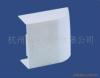 5PVC线槽终端头PVC线槽终端头39×1939×19只25PVC线槽终端头PVC线槽终端头60×4060×40只26行线槽行线槽25×3025×30根22米/根7绝缘导线绝缘导线RV1.5 mm2RV1.5 mm2盘2红、双色各1盘7绝缘导线绝缘导线RV0.75 mm2RV0.75 mm2盘3黑色2盘、蓝色1盘7绝缘导线绝缘导线BV2.5 mm2BV2.5 mm2盘5黄、绿、红、蓝、双色各1盘7绝缘导线绝缘导线BV1.5 mm2BV1.5 mm2盘3红、蓝、双色各1盘8五芯电缆五芯电缆RV5*0.75 mm2RV5*0.75 mm2米69三相插头三相插头三相四线16A三相四线16A只110U型绝缘端子U型绝缘端子SVΦ1.5—4SVΦ1.5—4只200红色10U型绝缘端子U型绝缘端子SVΦ1.5—5SVΦ1.5—5只50蓝色11O型绝缘端子O型绝缘端子RV 1.5-5RV 1.5-5只50黄色12管形绝缘端子管形绝缘端子E7508（0.75mm2）E7508（0.75mm2）只300黑色12管形绝缘端子管形绝缘端子TE7508（0.75mm2双线插针）TE7508（0.75mm2双线插针）只30黑色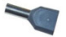 13缠绕带缠绕带Φ10Φ10包110米/包14扎带扎带3×100mm3×100mm根10015异型号码管异型号码管1.5mm21.5mm2米416电缆保护软管电缆保护软管外径Φ20外径Φ20米417保护软管接头保护软管接头配外径Φ20软管配外径Φ20软管只618自攻螺丝自攻螺丝Φ6×15Φ6×15只200安装螺丝，配平垫、弹垫若干18自攻螺丝自攻螺丝Φ6×25Φ6×25只60安装螺丝，配平垫、弹垫若干19螺丝（带帽）螺丝（带帽）M4*20M4*20套4带2只平垫、1只弹垫（安装变频器用）20接地排接地排5位 110×155位 110×15条3专用（外接地干线）21塑料扣塑料扣只2022塑料绝缘胶布塑料绝缘胶布盘123护线圈护线圈配Φ30的孔配Φ30的孔个8配电箱及电气箱用23护线圈护线圈配Φ25的孔配Φ25的孔个8照明配电箱用23护线圈护线圈配Φ8的孔配Φ8的孔个2日光灯开孔用24金属桥架（带盖）桥架150×30×500根4500mm/根24金属桥架（带盖）桥架250×30×300根4300mm/根24金属桥架（带盖）桥架350×30×200根4200mm/根24金属桥架（带盖）桥架450×30×150根4150mm/根24金属桥架（带盖）附件1水平90°弯100×100×30mm水平90°弯100×100×30mm只4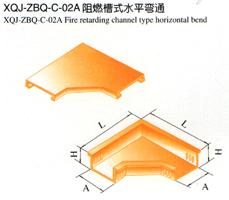 24金属桥架（带盖）附件2水平45°弯100×100×30mm水平45°弯100×100×30mm只424金属桥架（带盖）附件3水平三通150×100×30mm水平三通150×100×30mm只2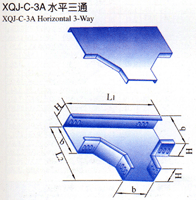 24金属桥架（带盖）附件4桥架带孔封头（端面）孔径Φ23桥架带孔封头（端面）孔径Φ23只4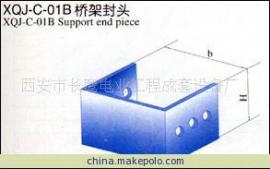 24金属桥架（带盖）附件5水平四通150×150×30mm水平四通150×150×30mm只1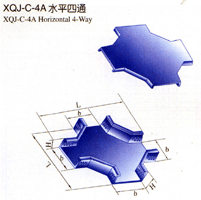 24金属桥架（带盖）附件6垂直等径下弯通（阴角）100×100×30mm垂直等径下弯通（阴角）100×100×30mm只2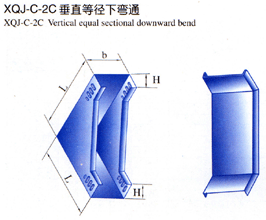 24金属桥架（带盖）附件7垂直等径上弯通（阳角）100×100×30mm垂直等径上弯通（阳角）100×100×30mm只2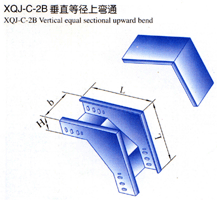 24金属桥架（带盖）附件8线槽支架（托臂）1线槽支架（托臂）1只5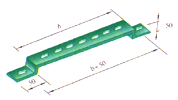 24金属桥架（带盖）附件9线槽支架（托臂）2线槽支架（托臂）2只12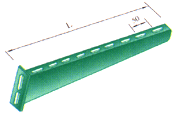 24金属桥架（带盖）附件10角钢立柱（桥架吊杆）100×260×20mm角钢立柱（桥架吊杆）100×260×20mm只8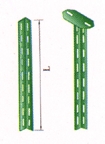 24金属桥架（带盖）附件11垂直等径右上弯通垂直等径右上弯通只2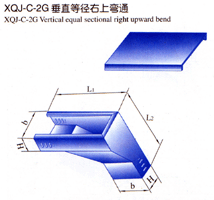 24金属桥架（带盖）附件12垂直等径左上弯通垂直等径左上弯通只2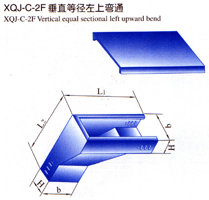 24金属桥架（带盖）附件13垂直等径右下弯通垂直等径右下弯通只1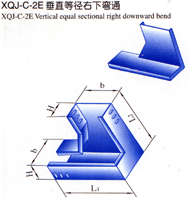 24金属桥架（带盖）附件14垂直等径左下弯通垂直等径左下弯通只1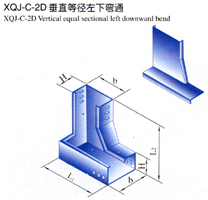 24金属桥架（带盖）附件15上边垂直等径三通上边垂直等径三通只2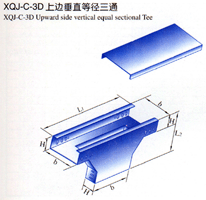 24金属桥架（带盖）附件16连接板10×20×100mm连接板10×20×100mm只36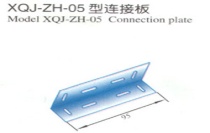 24金属桥架（带盖）附件17垂直等径变向弯通垂直等径变向弯通只324金属桥架（带盖）附件18连接螺丝（专用）连接螺丝（专用）套150M5×10，带自锁螺帽1只24金属桥架（带盖）附件19铜制接地螺丝（专用）铜制接地螺丝（专用）套60M5×15，带帽1只、平垫2只24金属桥架（带盖）附件20桥架盖板安装卡桥架盖板安装卡只100序号名称规格/型号单位数量备注（说明）1CA6140车床考核挂板WK006套12T68镗床考核挂板WK007套13X62W铣床考核挂板WK008套14M7120磨床考核挂板WK013套15故障检测单元挂板YL-G156A                750×797×30mm块16导轨式开关电源DRA-60-24只17断路器（空气开关3P）正泰DZ47-60 C型只38断路器（空气开关2P）正泰DZ47-60  C5只19断路器（空气开关1P）正泰DZ47-60 C型只210剩余电流动作断路器（漏电开关1P+N）正泰DZ47LE-32 C型只211指示灯AD58BAD58B-22D(AD105-22D/S)只812明装线盒（明盒）86HM331（86型）个1013螺口灯座YL-022只414泰力二位暗装式跷板双控开关86GC02-2只115泰力一位白板86GC35块116两极双用、两极带接地插座BF-10只217泰力一位暗装式跷板双控开关86GC01-2只218传感器HW7-D03PK只219热继电器NR2-25只420时间继电器ST3PA-D只221继电器MY4NJMY4NJ只222欧姆龙继电器座欧姆龙PYF14A-E只223继电器座PF083A只224交流接触器NC1-1210Z只525辅助触头组正泰F4-22只526行程开关正泰YBLX-ME/8104只227按钮开关LA68BLA68B-EA35(B2-EA35)只428按钮开关LA68BLA68B-EA45(B2-EA45)只329端子排UK2.5B排1序号名称规格/型号单位数量备注（说明）1电气安装与维修实训考核装置台架2006mm×1003mm×2410mm组12元件存放柜900mm×450mm×2000mm个1四门玻璃柜3可移动工具台930mm×740mm×860mm辆1带重载自锁脚轮4台虎钳100mm台15台虎钳安装螺丝M8×65～80（全丝或半丝）套46电源支架套17电工安全连线包140条线长1.5m8安全标志牌套140条线长1.5m9电源插板子弹头（四插）只240条线长1.5m10铝合金梯1.5m个140条线长1.5m序号资料类型资料名称1课程教材《电气安装与维修项目实训(中职电工电子项目)》2课程教材《电气安装与维修赛题集》3课程教材《电气设备安装与维护项目实训》4课程教材《电气设备安装与维修技术》一级评价项目二级评价项目三级评价项目评价点与要求（一）电源配电线路安装及工艺箱内器件、配线与接线箱内器件选择⑴断路器及其他低压电器按图纸要求选配；（一）电源配电线路安装及工艺箱内器件、配线与接线箱内配线⑵相线、零线、接地线、指示灯接线按图纸线径；要求配线和分色；（一）电源配电线路安装及工艺箱内器件、配线与接线箱内电器接线⑶箱内电器须按图纸要求接线。（一）电源配电线路安装及工艺引出线引入与引出线⑷引入线、引出线（电缆）（含外接插头与地线）必须连接正确；⑸引入线中的零线（或接地线）进箱须直接接零线排（或接地线排）。⑹引入线外部须固定，且固定规范；⑺引入线或引出线接线应留有适当余量。（一）电源配电线路安装及工艺引出线指示灯  接线⑻指示灯须按图纸要求接线；⑼指示灯线须套缠绕管（或捆扎）。缠绕或捆扎应规范；⑽指示灯线余量应适当；⑾指示灯接线不能有羊尾巴现象或外露铜丝过长。（一）电源配电线路安装及工艺箱内布线箱内布线⑿能做到横平竖直、无交叉、集中归边走线、贴面走线；⒀线路须规范而不凌乱。（一）电源配电线路安装及工艺箱内布线接线端⒁接线端不能露铜、或引出部分悬空不能过长，且排列整齐；⒂1个接线端接线不能超过2根；⒃端子压接牢固；⒄端子须按图纸编码。（二）照明线路安装及工艺电器选择、接线器件选择⑴断路器按图纸要求选配；（二）照明线路安装及工艺电器选择、接线箱内布线与接线工艺⑵接线端不得露铜、一个端子接线不得超过2根，线端压接不得松动；⑶接地线、接零线须与接地线排或对应接接零排的零线未接零线排；⑷引入线或引出线接线适当留余量。⑸相线、零线、接地线须按图纸线径要求配线和分色；⑹线路须按横平竖直走线，或走向选择正确,线路不凌乱。（二）照明线路安装及工艺引出线线路布线与接线工艺⑺导线线径和颜色选择正确；⑻导线须进线槽，线槽、线管内导线不得有绞线、或折叠现象；⑼线路不得有漏接或错接线。（二）照明线路安装及工艺引出线开关、插座安装工艺⑽开关、插座、灯内接线适当留余量；⑾接线端头不得露铜过长或接触不良；（三）电气控制线路安装及工艺箱内布线及接线工艺箱内布线工艺⑴按图纸要求正确选择开关、按钮或指示灯；⑵箱内电器须按图纸要求接线；⑶摸屏与PLC的通讯线须妥善连接并绑扎固定。⑷引入线中的零线（或地线）进箱须直接接零线排（或接地线排）；⑸引入线或引出线接线须适当留余量；⑹引入线或引出线接线须分类集中且排列整齐。⑺线、零线、接地线、二次控制线须按图纸线径要求配线和分色。（三）电气控制线路安装及工艺箱内接线工艺⑻导线须入线槽；⑼导槽引出线不得凌乱，导线须对准线槽孔入槽和出槽；⑽连接导线整齐；⑾接控制箱面板部分连接导线的集中处须捆扎（或缠绕）所有连接导线的集中处应有缠绕管、缠绕成束的导线须固定。⑿导线端压接线耳，无露铜现象；⒀1个接线端接线不超过2根；⒁接线端引出部分不得悬空过长，且排列整齐；⒂端子压接牢固；⒃端子须套号码管；按图纸清晰编码。（三）电气控制线路安装及工艺引出线布线及接线工艺引出线布线工艺⑴配线与分色须按图纸或规范要求；⑵线路整齐，长短一致；⑶线路须按要求放线（穿管或进线槽）；⑷接线端须压接线耳，无露铜现象；⑸接线端引出部分悬空段适合，且排列整齐；⑹端子压接牢固；⑺端子须套号码管；按图纸编码、编码与图纸相符或编号清晰。（三）电气控制线路安装及工艺引出线布线及接线工艺电动机及传感器模块安装接线工艺⑻按图纸要求正确选择电动机；⑼电动机线路外露部分用缠绕管缠绕或扎带绑扎。⑽严格按图纸要求接线；⑾电动机须作接地保护。⑿按图纸和控制说明文件要求正确选择传感器（或行程开关）；⒀按图纸要求正确接线。（四）器件安装位置及固定工艺箱体安装电源配电箱⑴安装位置尺寸与图纸要求误差不大于5mm；⑵箱体安装方位正确。⑶箱体安装正确、牢固，螺丝固定点符合工艺要求。（四）器件安装位置及固定工艺箱体安装照明配电箱⑴安装位置尺寸与图纸要求误差不大于5mm；⑵箱体安装方位正确。⑶箱体安装正确、牢固，螺丝固定点符合工艺要求。（四）器件安装位置及固定工艺箱体安装电气控制箱安装⑴安装位置尺寸与图纸要求误差不大于5mm；⑵箱体安装方位正确。⑶箱体安装正确、牢固，螺丝固定点符合工艺要求。（四）器件安装位置及固定工艺电动机架、传感器模块安装电动机模块安装⑷安装位置尺寸与图纸要求误差不大于5mm；⑸电动机模块、传感器模块放置须到位。（四）器件安装位置及固定工艺电动机架、传感器模块安装传感器模块安装⑷安装位置尺寸与图纸要求误差不大于5mm；⑸电动机模块、传感器模块放置须到位。（四）器件安装位置及固定工艺灯具，开关，电源、的安装灯具安装⑻安装位置尺寸与图纸要求误差不大于5mm；⑼安装方位正确；⑽开关、插座方向安装正确。⑾安装牢固；⑿盒体、底座开孔正确；（四）器件安装位置及固定工艺灯具，开关，电源、的安装开关、插座等的安装⑻安装位置尺寸与图纸要求误差不大于5mm；⑼安装方位正确；⑽开关、插座方向安装正确。⑾安装牢固；⑿盒体、底座开孔正确；（四）器件安装位置及固定工艺灯具，开关，电源、的安装接线盒体的安装⑻安装位置尺寸与图纸要求误差不大于5mm；⑼安装方位正确；⑽开关、插座方向安装正确。⑾安装牢固；⑿盒体、底座开孔正确；（五）线管敷设工艺线管线路制作要求线管制作工艺直角转弯的偏差角度不大于5°；⑵线管的弯曲处不能有折皱、凹穴或裂缝、裂纹，管的弯曲处弯扁的长度不大于规定值；⑶线管的弯曲半径不得超出规定范围。（五）线管敷设工艺线管敷设及固定工艺线管敷设工艺⑷线管直接进盒、箱、槽前的固定管卡位置与规定相符；⑸线管作鸭脖子弯进盒（箱）前的固定管卡位置与规定相符；⑹线管入槽时应用连接件，且连接处无松动；（五）线管敷设工艺线管敷设及固定工艺线管的固定工艺⑺直线段固定管卡间距合理、一致。⑻管路牢固、无松动；⑼管子须压入管卡中。⑽安装位置尺寸与图纸要求误差不大于5mm；（五）线管敷设工艺线管敷设及固定工艺线管进盒（箱）工艺⑾线管进盒（箱）应作鸭脖子弯使线管正确进盒（箱）；⑿线管进盒（箱）需用连接件，连接件应无松动；⒀线管进盒时，线管中心位置和盒的中心位置的偏差不得大于5mm；⒁同一位置，多个线管入同一个箱体时，鸭脖子弯位置和形状须一致。（六）线槽敷设工艺PVC线槽安装PVC线槽固定⑴弯角(或折角)两端、三通连接的三端、进盒（箱）处，直线槽两端、进线槽处应该有固定点；⑵过柱时，柱上的每个直线段应该有固定点；⑶固定点应呈一直线，且各固定点间距一致，固定点位置与规定相符；⑷二段连接的直线线槽，槽盖与槽底应作错位搭接，且错位不得过短、过长。（六）线槽敷设工艺PVC线槽安装PVC线槽进盒（箱）⑸线槽进盒或灯具底座时，底槽应伸入盒或底座内，伸入且压紧，伸入长度合适，或槽盖边与盒边间隙不大于1mm；⑹线槽入箱时，线槽边与箱边间隙不大于1mm；⑺箱的线孔应该装橡胶护套。（六）线槽敷设工艺PVC线槽工艺PVC线槽工艺要求⑻线路应按图纸要求的位置或方向布线；⑼线槽安装位置与图纸尺寸误差不得大于2mm。⑽线槽平整，无歪斜、松动；⑾线槽应上盖，且密合；⑿布线的末端应作封堵，线路干净，无残留施工临时标志、痕迹；⒀线槽接缝（含直线、转弯、折角和三通）间隙不大于0.5mm；⒁平面转弯、内角、外角、T形按规定方法安装；⒂任意转折角的角度偏离图纸要求不得在5°以上；⒃异径线槽作三通连接时（无配件），小线槽的底槽应插入大线槽的底槽中，伸入应压紧，伸入长度合适，或大线槽与大线槽之间的拼接缝隙小于0.5mm。（六）线槽敷设工艺行线槽安装行线槽敷设工艺⒄行线槽走向或长度符合图纸要求；⒅安装位置与图纸尺寸误差不大于2mm。⒆行线槽应该盖板，线槽固定牢固；⒇一个槽孔出线不多于2根。（七）桥架敷设工艺组装与固定金属桥架组装⑴按图纸要求的位置或方向布线，桥架段选用正确；⑵安装位置尺寸与图纸要求误差不大于10mm。⑶桥架必须按要求上盖板，盖板两侧应该四点对称放卡扣；⑷桥架的末端应作封堵者，封堵头固定牢固。（七）桥架敷设工艺组装与固定金属桥架固定⑸撑件须固定在桥架靠墙侧。⑹在可以固定的情况下，桥架转弯处两端应用支撑件固定的；⑺在可以固定的情况下，直线段两端应用支撑件固定的；（七）桥架敷设工艺安装工艺金属桥架线路工艺⑻桥架固定支撑件选用须正确，固定支撑件应用足量安装螺丝。⑼转弯须使用图纸要求的连接件连接，且连接件选用正确；⑽紧固连接件的螺丝固定须符合要求。（七）桥架敷设工艺进箱与接地桥架进盒（箱）引线⑾桥架入箱过渡线须穿塑料波纹管保护，所选用波纹管管径应符合要求；⑿桥架入箱过渡线管两端须用接头固定，且固定牢固；⒀桥架入箱过渡线长度应合理。（七）桥架敷设工艺进箱与接地桥架接地⒁桥架连接处须作接地线跨接；⒂桥架接地线应用铜螺丝加铜垫片压接；⒃接地线应按规范选择颜色和线径，按规范要求做线，或连接接头应符合规范。（八）功能调试电源调试通电检测⑴输出电压必须正常；⑵电源指示灯正常发光。（八）功能调试照明电路  调试通电检测⑶能上电，能进行测试；⑷通电后灯发光；⑸通电后开关正常起控制作用；⑹通电后输出电压及插座电压正常。（八）功能调试电气控制柜参数设置与功能调试参数设置⑺时间继电器、热继电器、步进或伺服驱动器参数设置正确；⑻变频器参数设置正确。（八）功能调试电气控制柜参数设置与功能调试功能调试⑼上电后会根据设备控制过程要求进行操作；⑽备启动后，在操作正确的情况下，能按控制说明文件要求受控；⑾能完成正常调试或运行过程； 设备启动后，能实现停止控制；⑿设备启动后，能实现急停控制；⒀设备启动后，能按控制说明文件要求实现故障指示或故障停机；⒁触摸屏与PLC之间能进行正常通讯；⒂设备能正常启动，通电检测。（九）故障检测维修要求故障分析⑴能正确分析故障现象；⑵故障范围正确，排故方法、万用表使用、绝缘电阻测试仪检测过程正确规范；（九）故障检测维修要求故障点标注⑶故障点标注正确。（十）职业素养要求安全施工⑴应穿工作服、绝缘鞋；⑵室内施工过程须戴安全帽、⑶登高作业时，须按安全要求使用人字梯；⑷能按安全要求进行带电或停电检修（调试）；⑸能按安全要求使用电动工具；⑹能按安全要求使用工具作业；⑺穿线时能注意保护导线绝缘层；⑻作业过程中禁止将工具或器件放置在高处等较危险的地方；⑼操作过程挂安全标志牌；⑽应该在固定的线槽或明盒上开孔或开槽。（十）职业素养要求文明施工⑾作业过程中工具与器材摆放规范；⑿作业过程中产生的弃物按规定处置；⒀作业完成后须清理现场；⒁在规定的工作范围内作业，不影响到其他人施工；⒂施工结束不得将工具等物品遗留在设备内或器件上。日  期时    间内 容地 点5月6日9:00-15:00报到金圆君泰商务快捷酒店5月6日15：30-16：30领队说明会石家庄工程技术学校5月7日上午：7:30检录上午：7:30检录石家庄工程技术学校明礼堂5月7日第一场：8：00—11:00第一场：8：00—11:00石家庄工程技术学校躬行楼5月7日下午：13:30检录下午：13:30检录石家庄工程技术学校明礼堂5月7日第二场：14:00-17:00第二场：14:00-17:00石家庄工程技术学校躬行楼5月8日上午：7:30检录上午：7:30检录石家庄工程技术学校明礼堂5月8日第一场：8：00—11:00第一场：8：00—11:00石家庄工程技术学校躬行楼5月8日第二场：14:00-17:00第二场：14:00-17:00石家庄工程技术学校躬行楼